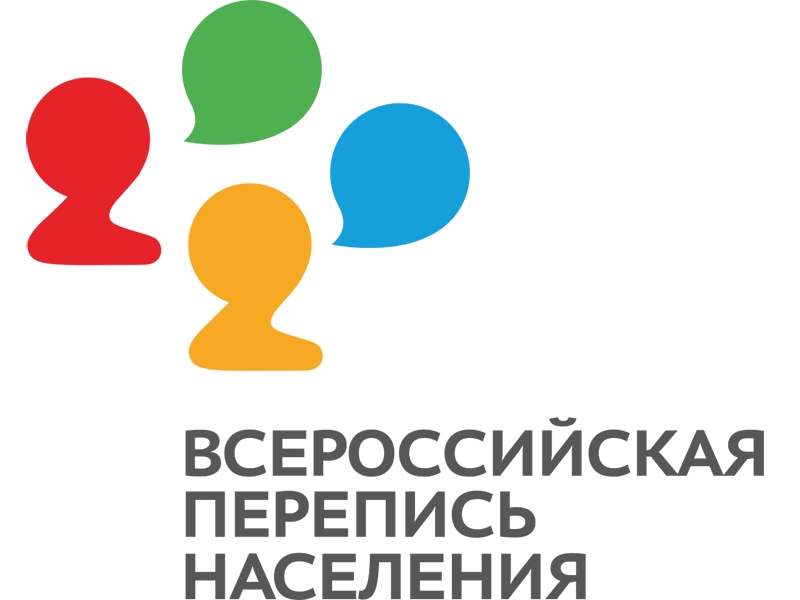 Продолжается набор переписчиков и контролеров для Всероссийской переписи населенияВ период с 15 октября по 14 ноября 2021 года на всей территории Российской Федерации будет проводиться Всероссийская перепись населения. В настоящее время продолжается формирование списков кандидатур временного переписного персонала из числа желающих.На территории города Когалыма организовано 19 переписных участков. Каждый из них возглавляет контролер, у которого работает 6 переписчиков счетных участков.Контролеры будут работать в режиме полного рабочего дня с оплатой труда 20 тысяч рублей в месяц (с учетом НДФЛ).Переписчики в отличие от контролеров, могут совмещать обязанности с основной работой или учебой и заниматься переписью в удобное для себя время, его зарплата составит 18 тысяч рублей (с учетом НДФЛ).При устройстве на работу приветствуется наличие у потенциальных переписчиков опыта работы по проведению опросов или социально-демографических обследований населения. С гражданами, изъявившими желание участвовать в переписной кампании, будет организовано специальное обучение.Требования к кандидатам: возраст от 18 лет и старше, отсутствие судимости, навыки работы на планшетном компьютере, способность к изучению больших объемов инструктивных материалов в короткие сроки, коммуникабельность.По вопросам, связанным с участием в переписной кампании, обращаться по телефону: 8 950 512 70 63Приглашаем к участию в переписи всех, кто может уделить этому время!